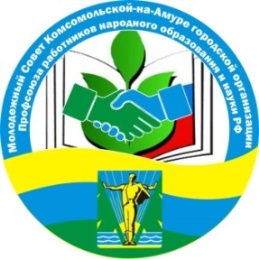 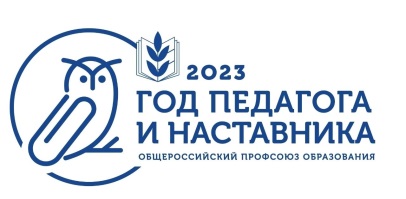 ПЛАНработы Молодёжного Совета Комсомольской-на-Амуре городской организации Профсоюза работников народного образования и науки РФна 2023 годОРГАНИЗАЦИОННО-УСТАВНАЯ ДЕЯТЕЛЬНОСТЬОРГАНИЗАЦИОННО-УСТАВНАЯ ДЕЯТЕЛЬНОСТЬОРГАНИЗАЦИОННО-УСТАВНАЯ ДЕЯТЕЛЬНОСТЬОРГАНИЗАЦИОННО-УСТАВНАЯ ДЕЯТЕЛЬНОСТЬ№Тематика вопросовСрокиОтветственные1. Заседания Молодёжного Совета ГК Профсоюза.1 раз в кварталДунникова О.С.,Палоусов А.А.,члены МС ГК Профсоюза2.Участие в заседаниях Молодёжного Совета организаций Профсоюзов г. Комсомольска-на-Амуре.1 раз в кварталДунникова О.С.,члены МС ГК Профсоюза3.Сбор данных о молодых педагогах в возрасте до 35 лет.В течение годаПалоусов А.А.,Щипакина И.Б.4.III Пленум Комсомольской-на-Амуре городской организации Профсоюза работников народного образования и науки РФ.Февраль-мартГК Профсоюза,члены Президиума ГК ПрофсоюзаРАБОТА ПО МОТИВАЦИИ ПРОФСОЮЗНОГО ЧЛЕНСТВАРАБОТА ПО МОТИВАЦИИ ПРОФСОЮЗНОГО ЧЛЕНСТВАРАБОТА ПО МОТИВАЦИИ ПРОФСОЮЗНОГО ЧЛЕНСТВАРАБОТА ПО МОТИВАЦИИ ПРОФСОЮЗНОГО ЧЛЕНСТВА1.Участие молодых активистов в работе «Школы профсоюзного актива».В течение годаДунникова О.С.,члены МС ГК Профсоюза2.Профсоюзные уроки для старшеклассников и молодых педагогов образовательных организаций города, приуроченные Году «Педагога и наставника».В течение годаДунникова О.С.,члены МС ГК Профсоюза3.Встречи с молодыми педагогами образовательных организаций г. Комсомольска-на-Амуре в рамках работы «Школы молодого педагога».По графикуАппарат ГК Профсоюза,методисты ИМЦ,члены МС ГК Профсоюза4.Разработка агитационных материалов для молодых педагогов образовательных организаций                                    города Комсомольска-на-Амуре.В течение годаЧлены МС ГК Профсоюза5.Участие в Пилотном проекте по переходу на единый электронный профсоюзный билет, электронный реестр членов Профсоюза и автоматизированный сбор статистических данных в Комсомольской-на-Амуре городской организации ПрофсоюзаВ течение годаЩипакина И.Б.6.Участие ППО образовательных организаций города                 в краевом конкурсе на «Лучшую организацию работы                по мотивации профсоюзного членства».В течение годаГК Профсоюза,члены МС ГК Профсоюза ИНФОРМАЦИОННО-МЕТОДИЧЕСКАЯ РАБОТАИНФОРМАЦИОННО-МЕТОДИЧЕСКАЯ РАБОТАИНФОРМАЦИОННО-МЕТОДИЧЕСКАЯ РАБОТАИНФОРМАЦИОННО-МЕТОДИЧЕСКАЯ РАБОТА1.Открытие и ведение на сайте ГК Профсоюза,                                      на страницах ГК Профсоюза в социальных сетях и в газетах «Профсоюзный вестник», «Молодёжный профсоюзный вестник» рубрик «Педагог и наставник», «Профсоюзный наставник» и др. В течение годаДунникова О.С.,Щипакина И.Б.,Пифтор Я.А.,Романова Т.М.2.Организация работы групп Молодёжного Совета                  в социальных сетях «Одноклассники», «ВКонтакте», «Телеграмм»: подготовка и размещение материалов                о работе Молодёжного Совета Комсомольской-на-Амуре городской организации Профсоюза работников народного образования и науки РФ.В течение годаДунникова О.С.,Щипакина И.Б.,Пифтор Я.А.,Романова Т.М.3.Выпуск профсоюзной газеты «Молодёжный профсоюзный вестник».2 раза в годЩипакина И.Б.,Романова Т.М.4.Привлечение молодых к работе по созданию номеров газеты «Профсоюзный вестник».1 раз в кварталЩипакина И.Б.,члены МС ГК Профсоюза5.Подготовка публикаций в средствах массовой информации о работе Молодёжного Совета ГК Профсоюза.В течение годаЩипакина И.Б.,члены МС ГК Профсоюза6.Разработка методических и агитационных материалов в помощь молодым педагогам образовательных организаций г. Комсомольска-на-Амуре.В течение годаЩипакина И.Б.,члены МС ГК ПрофсоюзаКУЛЬТУРНО-МАССОВАЯ И СПОРТИВНО-ОЗДОРОВИТЕЛЬНАЯ РАБОТАКУЛЬТУРНО-МАССОВАЯ И СПОРТИВНО-ОЗДОРОВИТЕЛЬНАЯ РАБОТАКУЛЬТУРНО-МАССОВАЯ И СПОРТИВНО-ОЗДОРОВИТЕЛЬНАЯ РАБОТАКУЛЬТУРНО-МАССОВАЯ И СПОРТИВНО-ОЗДОРОВИТЕЛЬНАЯ РАБОТА1.Участие молодых педагогов в Спартакиаде-2023 среди работников образования, приуроченной Году «Педагога и наставника».В течение годаДунникова О.С.,Щипакина И.Б.,Комовзова К.И.2.Участие в Акциях «Открытка ветерану педагогического труда», «Георгиевская ленточка», «Новогоднее чудо» и др.В течение годаЧлены Молодёжного Совета ГК Профсоюза3.Участие в видео-фото челлендже в социальных сетях «Мой наставник».В течение годаЧлены Молодёжного Совета ГК Профсоюза4.Культурно-оздоровительное мероприятие «Масленица-2023» для молодых педагогов-членов Профсоюза образовательных организаций города (парк отдыха               и развлечений «Силинский парк»).ФевральГК Профсоюза,члены МС ГК Профсоюза 5.Участие молодых педагогов, членов Профсоюза образовательных организаций города в городском фестивале самодеятельного творчества комсомольчан «На крыльях творчества и вдохновения!», приуроченном Году «Педагога и наставника». Февраль-апрельГК Профсоюза,Управление образования6.Выход Молодёжного Совета ГК Профсоюза в театр.В течение годаГК Профсоюза7.Участие в 17-ом туристическом слёте молодых педагогов-членов Профсоюза образовательных организаций города, приуроченном Году «Педагога и наставника».Апрель-майГК Профсоюза,Управление образования, члены МСГК Профсоюза8.Участие в матчевой встречи по воланболу между сборными командами:- студенты и преподаватели АмГПГУ- молодые педагоги образовательных организаций города и ветераны профсоюзного движения, приуроченной Году «Педагога и наставника».АпрельДунникова О.С.,Комовзова К.И.,Романова Н.Г.,Попова И.А.9.Круглый стол с молодыми педагогами и студентами ФГБОУ ВО АмГПГУ и их наставниками «Педагог                   и наставник».АпрельДунникова О.С.,Палоусов А.А.,члены МС ГК Профсоюза,Романова Н.Г.10.Участие в шествии, посвящённом «Празднику Весны               и Труда».МайГК Профсоюза,члены МС ГК Профсоюза 11.Участие в шествии, посвящённом «Дню Победы».МайГК Профсоюза,члены МС ГК Профсоюза 12.Участие молодых педагогов-членов Профсоюза                        в городском конкурсе агитбригад среди ППО образовательных организаций города «На одной волне!», приуроченном Году «Педагога и наставника».Сентябрь-октябрьГК Профсоюза,члены МС ГК Профсоюза 13.Профсоюзный урок для участников городского конкурса молодых педагогов «К вершинам мастерства-2023».Октябрь-ноябрьГК Профсоюза,члены МС ГК Профсоюза 14.Участие в шествии, посвящённом «Дню народного Единства».НоябрьГК Профсоюза,члены МС ГК Профсоюза 15.Участие в IV выездной краевой школе Молодого педагога.По плануЩипакина И.Б.,члены МС ГК Профсоюза16.Новогодний вечер для молодых педагогов-членов Профсоюза образовательных учреждений города.ДекабрьЩипакина И.Б.,члены МС ГК ПрофсоюзаМЕРОПРИЯТИЯ, ПРИУРОЧЕННЫЕ ГОДУ «ПЕДАГОГА И НАСТАВНИКА»МЕРОПРИЯТИЯ, ПРИУРОЧЕННЫЕ ГОДУ «ПЕДАГОГА И НАСТАВНИКА»МЕРОПРИЯТИЯ, ПРИУРОЧЕННЫЕ ГОДУ «ПЕДАГОГА И НАСТАВНИКА»МЕРОПРИЯТИЯ, ПРИУРОЧЕННЫЕ ГОДУ «ПЕДАГОГА И НАСТАВНИКА»1.Спартакиада-2023 среди работников образовательных организаций города Комсомольска-на-Амуре: «Весёлые старты», настольный теннис, стрельба, дартс, шахматы, плавание, лыжные гонки.Январь-декабрьДунникова О.С.,Щиапкина И.Б.,Комовзова К.И.2.Профсоюзные уроки для старшеклассников и молодых педагогов образовательных организаций города.В течение годаДунникова О.С.члены МС ГК Профсоюза3.Культурно-оздоровительное мероприятие «Масленица-2023» для молодых педагогов-членов Профсоюза образовательных организаций города (парк отдыха и развлечений «Силинский парк»).ФевральАппаратГК Профсоюза,члены МС 4.Открытое мероприятие лучших оздоровительных практики ППО «Предупреждение профессионального выгорания педагогов».Март-апрельДунникова О.С.,Терезанова О.И.,Бурмистрова Н.И.5.17-ый туристический слёт молодых педагогов-членов Профсоюза образовательных организаций города, приуроченный Году «Педагога и наставника».Апрель-майГК Профсоюза,члены МС6.Матчевая встреча по воланболу между сборными командами:- студенты и преподаватели АмГПГУ- молодые педагоги образовательных организаций города и ветераны профсоюзного движения, приуроченной Году «Педагога и наставника».АпрельДунникова О.С.,Комовзова К.И.,Романова Н.Г.,Попова И.А.7.Круглый стол с молодыми педагогами и студентами ФГБОУ ВО АмГПГУ и их наставниками «Педагог                    и наставник».АпрельДунникова О.С.,Палоусов А.А.,члены МС ГК Профсоюза8.Городской конкурс агитбригад среди ППО образовательных организаций города «На одной волне!». Сентябрь-ноябрьГК Профсоюза, члены Президиума ГК Профсоюза9.Городской творческий конкурс «Я и мой Наставник».Март-ноябрьГК Профсоюза,члены МС ГК Профсоюза УЧАСТИЕ В КОНКУРСАХ РАЗЛИЧНОГО УРОВНЯУЧАСТИЕ В КОНКУРСАХ РАЗЛИЧНОГО УРОВНЯУЧАСТИЕ В КОНКУРСАХ РАЗЛИЧНОГО УРОВНЯУЧАСТИЕ В КОНКУРСАХ РАЗЛИЧНОГО УРОВНЯ1. IV Всероссийский конкурс лучших практик по пропаганде и формированию здорового образа жизни «Здоровые решения».Январь-апрельГК Профсоюза, председатели ППО2. Всероссийский конкурс «Профсоюзный репортёр».В течение годаЧлены Молодежного Совета ГК Профсоюза, председатели ППО3.Всероссийский профессиональный конкурс «Арктур-2023».Январь-майОрганизации дополнительного образования города4.Всероссийская акция «В каждом живёт учитель»Сентябрь-ноябрьЧлены Молодежного Совета ГК Профсоюза, председатели ППО5.Всероссийская акция «Спасибо Учителю»Сентябрь-ноябрьЧлены Молодежного Совета ГК Профсоюза, председатели ППО6.Краевой поэтический конкурс «Учителями славится Россия»Сентябрь-октябрьЧлены Молодежного Совета ГК Профсоюза, председатели ППО7.Краевой конкурс видеороликов «Мой наставник»Сентябрь-ноябрьЧлены Молодежного Совета ГК Профсоюза, председатели ППО8.Краевой конкурс на «Лучшую организацию работы по мотивации профсоюзного членства».В течение годаПервичные профсоюзные организации города9.Краевой конкурс «Лучшая практика наставничества. Лучший наставник Хабаровского края» (проводит комитет по труду и занятости населения Правительства Хабаровского края).Февраль-мартЧлены Молодежного Совета ГК Профсоюза, председатели ППО